Map of Paris, France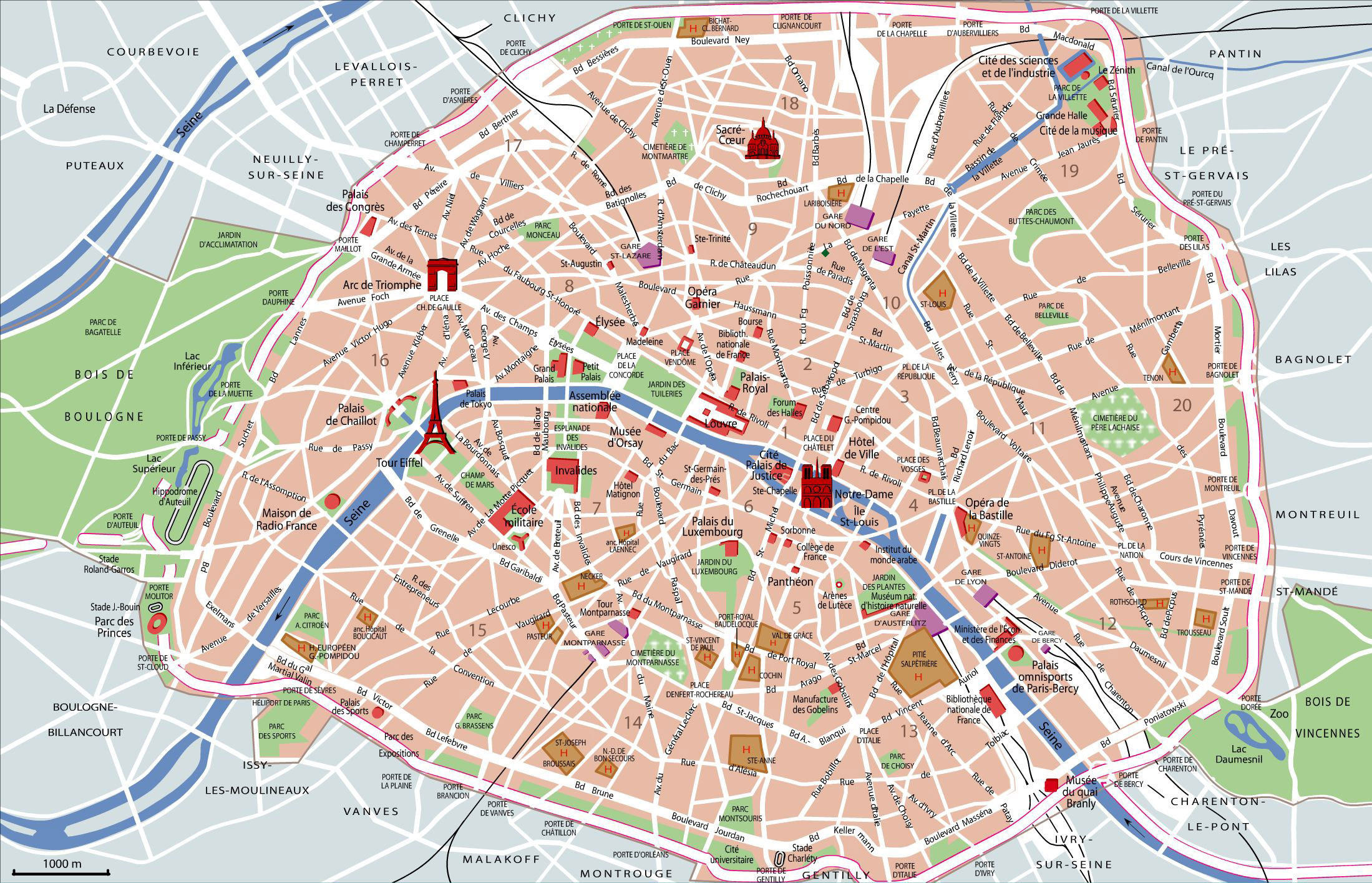 